ПРОЕКТ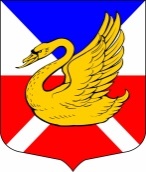 МУНИЦИПАЛЬНЫЙ СОВЕТВНУТРИГОРОДСКОЕ МУНИЦИПАЛЬНОЕ ОБРАЗОВАНИЕ ГОРОДА ФЕДЕРАЛЬНОГО ЗНАЧЕНИЯ САНКТ-ПЕТЕРБУРГАМУНИЦИПАЛЬНЫЙ ОКРУГ ОЗЕРО ДОЛГОЕVI СОЗЫВРЕШЕНИЕ«______»__________2022 г.					            № 01-04/___Об утверждении «Положения о содействии в установленном порядке исполнительным органам государственной власти Санкт-Петербурга в сборе и обмене информацией в области защиты населения и территорий от чрезвычайных ситуаций, а также содействие в информировании населения внутригородского муниципального образования города федерального значения Санкт-Петербурга Муниципальный округ Озеро Долгое об угрозе возникновения или о возникновении чрезвычайной ситуации»В целях реализации подпункта 6 п. 1 ст. 10 Закона от 23.09.2009 № 420-79 «Об организации местного самоуправления в Санкт-Петербурге», во исполнение протеста прокуратуры Приморского района Санкт-Петербурга Муниципальный совет РЕШИЛ:Утвердить «Положение о содействии в установленном порядке исполнительным органам государственной власти Санкт-Петербурга в сборе и обмене информацией в области защиты населения и территорий от чрезвычайных ситуаций, а также содействие в информировании населения внутригородского муниципального образования города федерального значения Санкт-Петербурга Муниципальный округ Озеро Долгое об угрозе возникновения или о возникновении чрезвычайной ситуации» в соответствии с приложением к настоящему Решению.Признать утратившим силу решение Муниципального совета от 18.10.2006 года № 80 «Об утверждении положения о порядке проведения мероприятий в области защиты населения муниципального образования и его территорий от чрезвычайных ситуаций»; Контроль за исполнением настоящего решения возложить на главу Муниципального образования.Настоящее решение вступает в силу с момента официального опубликования (обнародования).Глава внутригородскогомуниципального образованиягорода федерального значения Санкт-Петербурга Муниципальный округ Озеро Долгое                                                                   Д.В. БенеманскийПриложение к решению Муниципального советаот _______________ № 01-04/_____Положение о содействии в установленном порядке исполнительным органам государственной власти Санкт-Петербурга в сборе и обмене информацией в области защиты населения и территорий от чрезвычайных ситуаций, а также содействие в информировании населения внутригородского муниципального образования города федерального значения Санкт-Петербурга Муниципальный округ Озеро Долгое об угрозе возникновения или о возникновении чрезвычайной ситуацииНастоящее Положение разработано на основании Закона Санкт-Петербурга от 23.09.2009 № 420-79 «Об организации местного самоуправления в Санкт-Петербурге», Устава внутригородского муниципального образования города федерального значения Санкт-Петербурга Муниципальный округ Озеро Долгое (далее – МО МО Озеро Долгое) в целях реализации вопроса местного значения по содействию в установленном порядке исполнительным органам государственной власти Санкт-Петербурга в сборе и обмене информацией в области защиты населения и территорий от чрезвычайных ситуаций, а также содействию в информировании населения об угрозе возникновения или о возникновении чрезвычайной ситуации.Настоящее Положение устанавливает порядок разработки комплекса мероприятий по содействию в установленном порядке исполнительным органам государственной власти Санкт-Петербурга в сборе и обмене информацией в области защиты населения и территорий от чрезвычайных ситуаций, а также содействию в информировании населения МО МО Озеро Долгое об угрозе возникновения или о возникновении чрезвычайной ситуации (далее – мероприятия) и его реализации.Комплекс мероприятий включает в себя мероприятия, разрабатываемые органами местного самоуправления МО МО Озеро Долгое в соответствии с установленным действующим законодательством порядком и государственными программами Санкт-Петербурга, направленными на предупреждение чрезвычайных ситуаций, и не противоречащие действующему законодательству.Мероприятия организуются и проводятся Местной администрацией МО МО Озеро Долгое (далее – Местная администрация) в рамках ведомственной целевой программы, утверждаемой Постановлением Местной администрации. Порядок разработки, рассмотрения, утверждения и исполнения ведомственных целевых программ устанавливается Местной администрацией.Жители МО МО Озеро Долгое принимают участие в решении вопроса местного значения, лично участвуя в проводимых мероприятиях, а также реализуя свое право на осуществление местного самоуправления в порядке, установленном Уставом МО МО Озеро Долгое.Проведение мероприятий осуществляется силами Местной администрацией в том числе с привлечением сторонних организаций посредством заключения соответствующих муниципальных контрактов (договоров), при осуществлении закупок товаров, работ, услуг для обеспечения муниципальных нужд в соответствии с действующим законодательством.Решение вопроса местного значения по содействию в установленном порядке исполнительным органам государственной власти Санкт-Петербурга в сборе и обмене информацией в области защиты населения и территорий от чрезвычайных ситуаций, а также содействию в информировании населения об угрозе возникновения или о возникновении чрезвычайной ситуации является расходным обязательством МО МО Озеро Долгое, подлежащим исполнению за счет бюджета МО МО Озеро Долгое.Объем денежных средств на реализацию расходного обязательства предусматривается ведомственной целевой программой и утверждается решением Муниципального совета МО МО Озеро Долгое о бюджете МО МО Озеро Долгое на очередной финансовый год.Органы местного самоуправления и должностные лица местного самоуправления МО МО Озеро Долгое несут ответственность за решение вопроса местного значения по содействию в установленном порядке исполнительным органам государственной власти Санкт-Петербурга в сборе и обмене информацией в области защиты населения и территорий от чрезвычайных ситуаций, а также содействию в информировании населения об угрозе возникновения или о возникновении чрезвычайной ситуации в соответствии с действующим законодательством.